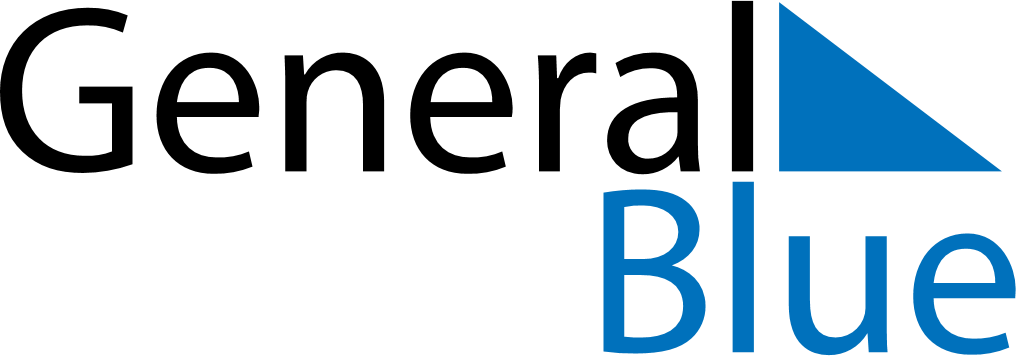 October 2018October 2018October 2018October 2018NicaraguaNicaraguaNicaraguaMondayTuesdayWednesdayThursdayFridaySaturdaySaturdaySunday1234566789101112131314Indigenous Resistance Day15161718192020212223242526272728293031